BURMISTRZ 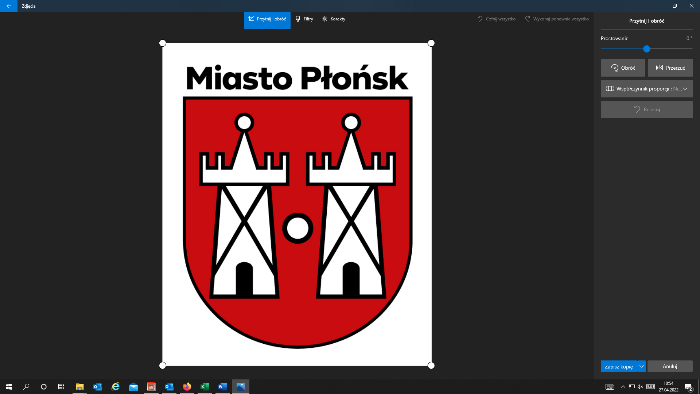 MIASTA PŁOŃSKBurmistrz Miasta Płońsk na podstawie art. 37 ustawy o finansach publicznych podaje do publicznej wiadomości informację o wykonaniu budżetu Gminy Miasto Płońsk za III kwartał 2023 roku.Wykonanie budżetu Gminy Miasto Płońsk za III kwartał 2023r. przedstawia się następująco:Burmistrz Miasta Płońsk/~/Andrzej PietrasikLp.TreśćPlan na 2023Wykonanie na 30.09.20231.Dochody148 613 343,69108 557 563,492.Wydatki180 377 980,70103 465 897,303.Nadwyżka/Deficyt budżetowy-31 764 637,015 091 666,194.Przychody34 846 497,0127 146 497,015.Rozchody3 081 860,00436 395,00